אפליקציית My Day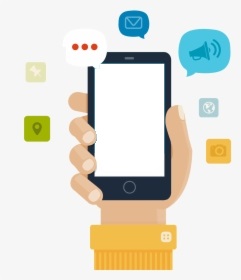 האפליקציה מהווה כלי עבודה לנהגים לטובת תקשורת זמינה ודו כיוונית מול סדרן העבודה. כמו כן ניתן לקבל באמצעותה עדכון לכלל פרטי משימות הנסיעה, כל זאת ישרות מתוך המערכת ובזמן אמת:לשלוח את כל הנסיעות לנהגצפיה בכל פרטי הנסיעהצפיה בכל פרטי הנוסעיםניווט לתחנות באמצעות wazeאישור של הנהג על קריאת הנסיעותדיווח על סטטוס בעבודה/לא בעבודהשליחת הודעות לנהגקבלת הודעות מהנהגאישור על התחלה וסיום נסיעהתמיכה בשפות מרובותבמידה ורכשתם את המוצר, יש לשלוח הגדרות אלה לתמיכה במייל: support@y-it.co.il** ההגדרות המומלצות כבר מסומנות בטופס **הגדרות כלליות:	לחיצה על התחלה/סיום באפליקציה תעדכן את שעות הביצוע בסידור העבודה	האפליקציה תדווח את מיקום הנהג בזמן העבודההודעות שנשלחות מהנהג יגיעו ל:    הגבלת זמנים:ניתן ללחוץ התחלת נסיעה כ   דקות לפני שעת ההתחלהניתן ללחוץ התחלה נסיעה כ   דקות לאחר שעת ההתחלהניתן ללחוץ סיום נסיעה כ   דקות לפני שעת הסיוםניתן ללחוץ סיום נסיעה כ   דקות לאחר שעת הסיוםניתן ללחוץ סיום נסיעה כ   דקות לאחר לחיצה על התחלת נסיעה	ניתן לאשר התחלה/סיום באפליקציה	ניתן לאשר את כל הנסיעות בלחיצת כפתור	ניתן לדחות נסיעות	מסמך הצהרת בריאות יופיע בתחילת כל יוםנהג יראה נסיעות עד   ימים אחורהנהג יראה נסיעות עד   ימים קדימההגדרות תצוגה:(אילו שדות יופיעו באפליקציה)	תצוגת הוזמן ע"י	תצוגת הרשאה לכביש אגרה	תצוגת זמן נחיתה משוער	תצוגת טלפון מדריך	תצוגת מלווים	תצוגת מספר ויזה	תצוגת מספר טיסה	תצוגת מספר רכב	תצוגת קוד רכב	הנהג יראה נסיעות שהסתיימו	תצוגת סוג הנסיעה	תצוגת סוג רכב ביצוע	תצוגת סוג רכב תכנון	תצוגת מספר קו	תצוגת כיוון	תצוגת חלופה	תצוגת תחנה ראשונה ותחנה אחרונה בתאור הנסיעה	תצוגת קוד הזמנת לקוח	תצוגת קוד סידור	תצוגת שם הלקוח בנסיעה	תצוגת שם המדריך	תצוגת שעת סיום	נסיעות ישלחו לנהגים גם אם לא מסומנת מעטפה בנסיעה (**לא מומלץ)	הצגת הערות קצרות	הצגת הערות ארוכות	הצגת מספר טלפון של נוסעים*	תצוגת שעות תמונת לוגו:יש לצרף תמונת לוגו עדכנית בצורת ריבועבמידה ורכשתם את המוצר, יש לשלוח הגדרות אלה לתמיכה במייל: support@y-it.co.il